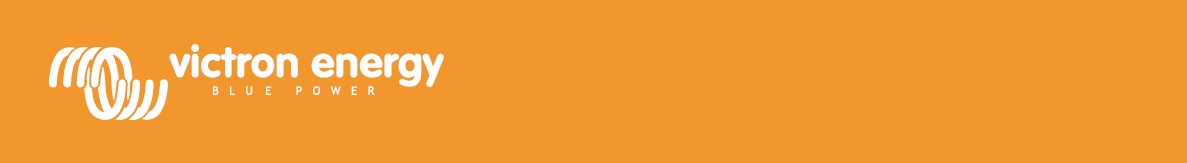 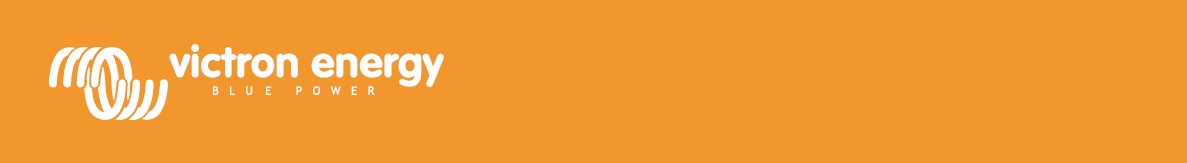 Безопасность и нормативная информацияОбщаяСоответствующая документация предназначена для ознакомления с продуктом, перед началом его эксплуатации.Данный продукт был разработан и протестирован в соответствии с международными стандартами. Используйте оборудование только для целевого применения.ВНИМАНИЕ: Опасность поражения электрическим током. Данный продукт используется в сочетании с постоянным источником энергии (аккумулятором). Даже если оборудование выключено, существует опасность поражения электрическим током, так как на выходных клеммах присутствует напряжение с аккумуляторных батарей. Всегда отключайте AC вход и аккумуляторные батареи перед обслуживанием продукта.Внутри устройства нет деталей, нуждающиеся в обслуживании. Не снимайте переднею панель и не используйте устройство без передней панели.Никогда не используйте изделие в местах, где существует опасность скопления взрывоопасной пыли или газов. Продукт предназначен для заряда аккумуляторных батарей. Всегда следует применять батареи в соответствии с инструкциями производителя.Никогда не пытайтесь заряжать не перезаряжаемые аккумуляторные батареи.УстановкаУстановка данного продукта должна выполняться квалифицированным персоналом.Всегда обращайтесь к разделу «Установка» в руководстве пользователя перед подачей питания на оборудование.Продукт поставляется с защитной клеммой заземления. Не разрывной провод защитного заземления должен быть подключен к клеммам AC-in / AC-out. Дополнительная точка заземления расположена на внешней стороне изделия. Всякий раз, когда есть вероятность, что защитное заземление было нарушено, продукт должен быть отключен и защищен от случайной операции включения. Обратитесь к квалифицированному персоналу.Убедитесь, что предохранители или автоматические выключатели, установлены. Никогда не меняйте рекомендованные компоненты защиты, на другие. Уточните в руководстве для определения правильного компонента защиты.Убедитесь, что все кабели в установке закреплены таким образом, чтобы они не подвергались натяжению и скручиванию.Перед подачей питания убедитесь, что имеющийся источник питания соответствует конфигурации параметров продукта, как описано в руководстве.Убедитесь, что условия окружающей среды пригодны для эксплуатации оборудования. Никогда не используйте изделие во влажной или в пыльной среде.Всегда оставляйте достаточно свободного пространства вокруг продукта для вентиляции и убедитесь, что вентиляционные отверстия не были заблокированы.Данное устройство рассчитано на непрерывный режим работы автоматического заряда свинцово кислотных аккумуляторов (открытые, герметичные, AGM, GEL).Для подключения прибора используйте кабели, рассчитанные на температуру, как минимум, 75°C.ВНИМАНИЕ: заменяйте дефектные шнуры и провода немедленно.ОписаниеТехнологияЗарядное устройство Centaur выполнено полностью по высокочастотной технологии. Входной электронный корректор коэффициента мощности (на первом этапе заряда). Следующий этап обеспечивает гальваническую развязку и идеальное напряжение постоянного тока на выходных клеммах устройства. Внутренние электронные компоненты защищены от влаги и грязи с помощью специального покрытия, которое обеспечивает длительный срок службы зарядного устройства. Устройство имеет три выхода для заряда 3-х аккумуляторных батарей одновременно.ОперацииЗарядное устройство имеет 3-х ступенчатую (Bulk-Absorbtion-Float) зарядную характеристику. Устройство может быть подключено к АКБ постоянно не вызывая в батареях газообразования, вызванного перезарядом батареи.Зарядное устройство может использоваться для различных типов батарей, но настройки по умолчанию установлены для GEL батарей.Для использования зарядного устройства с другими типами батарей выберите свинцово-кислотные или AGM батареи (см. Рисунок 1).Полный ток зарядка этого зарядного устройства делится на три основных выхода, но любой выход может поставлять 100% мощности, если подключен один аккумулятор.Поиск неисправностейИнсталляцияЗакрепите зарядное устройство на вертикальной поверхности (крепеж в комплекте).Отвинтите четыре винта на передней нижней панели и снимите панель.Подвесьте зарядное устройство на монтажную скобу и отметьте нижние два (M6) монтажных отверстия.Закрепите низ устройства двумя винтами М6.Подключение сетевого кабеля к клеммам входной колодки отмечены символами “E-N-L” (E - заземление, N- нейтраль, L – фаза). Используйте входной сетевой кабель достаточного сечения (для входного тока, указанного на этикетке зарядного устройства).Подключите кабели аккумуляторной батареи к выходам DC (отмечены +DC и –DC). -DC является общим для всех трех батарей. Если батарей меньше, чем три, то выберите любой +DC (все они способны выдать полный зарядный ток). Выберите соответствующее сечение кабеля.Выберите тип батареи, нажав соответствующий микропереключатель в левом нижнем углу платы. Примечание: По умолчанию выбран заряд для GEL аккумуляторов (рисунок 1).Подайте питание и убедитесь, что зеленый светодиод в левом нижнем углу платы, горит.Место установкиКентавр зарядное устройство должно быть установлено в сухом, хорошо проветриваемом помещении. Слишком высокая температура окружающего воздуха имеет последствие снижения мощности, сокращению срока службы или полной остановке зарядного устройства.Кентавр зарядное устройство подходит для напольного и настенного монтажа.Тем не менее, для достаточного охлаждения, рекомендуется настенное вертикальное положение. Кабели между зарядным устройством и аккумулятором должны быть как можно короче, чтобы свести к минимуму потери в кабеле. Для подключения входов / выходов обратитесь к рисунку 1.КабелиКабели длиннее, чем 6м не рекомендуется. Отверстия в кабельных наконечниках M6 / 8. Для соединительных проводов используйте кабель с допустимой температурой, по меньшей мере, 75 °C (167 °F).ВНИМАНИЕ: Немедленно заменяйте дефектные кабели или провода.Последовательность подключенияОтсоедините сетевое питание.Отключите кабели от аккумуляторных батарей.Откройте переднюю крышку.Подключите кабели аккумулятора к зарядному устройству. Обратите внимание, что есть только один "Минус" - Используйте предохранитель в соответствии с зарядным током.Подключите кабели аккумулятора к батарее.Подключите сеть к AC-in колодке с помощью гибкого 3-жильного кабеля 2,5 – 4мм².Закройте переднюю панель.Важное примечание: настройки напряжения для заряда, как указано выше для различных типов батареи являются лишь ориентировочными. Пожалуйста, свяжитесь с вашим поставщиком батарей для консультаций. Особенно заливные свинцово-кислотных батарей ("LA" в таблице) могут потребовать другого напряжения заряда, в зависимости от технологии аккумулятора.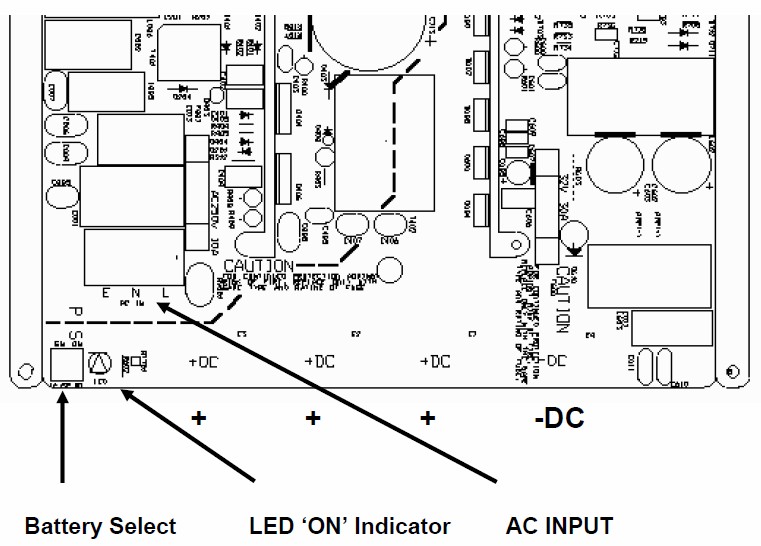 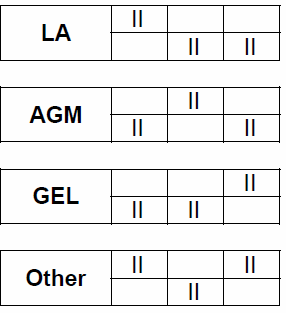 Рисунок 1Заметка:Для других входных напряжений входной ток может быть рассчитан следующим образом: Входной ток = (ток при 120В переменного тока) х (120 / Uвх).Пример:Входной ток при 120В переменного тока: 3,35 Ампер Требуется: входной ток при Uin = 110VacОтвет: входной ток = 3,35 х (120/110) = 3,65АСпецификацияСтандартная установка.Оптимальное зарядное / поплавок напряжение для заливных свинцово-кислотных, Gel или AGM аккумуляторов выбирается микропереключателем.2) до 40 ° C (100 ° F) окружающей среды.Выход снизит приблизительно 80% от номинального при 50 ° C (120 ° F) и 60% от номинального при 60 ° C (140 ° F).Производитель: Victron Energy B.V. De Paal 35 | 1351 JG AlmerePO Box 50016 | 1305 AA Almere | НидерландыОбщий телефон +31 (0)36 535 97 00Факс: +31 (0)36 535 97 40Электронная почта: sales@victronenergy.comСтрана производства: МалайзияИмпортер: ООО «Трио», 194017, Санкт-Петербург, проспект Тореза, д. 98, корп. 1,Общий телефон +7 812-653-33-13Электронная почта: tsolar@mail.ruИзготовлен: 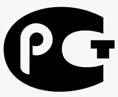 www.victronenergy.comИнструкция по эксплуатации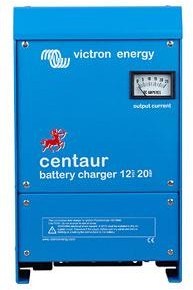 Centaur Charger12В – 20/ 30/ 40/ 50/ 60/ 80/ 100А24В – 16/ 30/ 40/ 60АПроблемаВозможная причинаРешениеЗарядное устройство не функционируетВходное сетевое напряжение не в порядкеИзмерьте сетьЗарядное устройство не функционируетДефективные входной или выходной предохранителиОбратитесь к Вашему дилеруАккумулятор не полностью заряжаетсяПлохие соединения с батареейПроверьте соединения с батареейАккумулятор не полностью заряжаетсяПереключатель выбора батареи находится в неправильной позицииВыберите правильный тип батареи (см. рис.1)Аккумулятор не полностью заряжаетсяЕмкость батареи слишком большаяУбедитесь, что зарядное устройство поддерживает зарядбатареи данной емкостиБатарей перезаряжаетсяПереключатель выбора батареи находится в неправильной позицииВыберите правильный тип батареи (см. рис.1)Батарей перезаряжаетсяОдна из ячеек батареи неисправнаЗамените батареюБатарей перезаряжаетсяЕмкость батареи слишком маленькаяУбедитесь, что зарядное устройство поддерживает заряд батареи данной емкостиМодельДлина 0-6 метров12/2024/1610мм кв.AWG712/3012/4024/3024/4016мм кв.AWG512/5012/6024/6025мм кв.AWG312/8012/10035мм кв.AWG2Зарядное напряжение проверяется при 10% от номинального токаЗарядное напряжение проверяется при 10% от номинального токаЗарядное напряжение проверяется при 10% от номинального токаЗарядное напряжение проверяется при 10% от номинального токаЗарядное напряжение проверяется при 10% от номинального токаАбсобцияАбсобцияПлавающийПлавающий12В24В12В24ВGEL14,228,413,527AGM14,3528,713,326,6LA14,52913,527Другие14,8529,713,727,4Входное напряжение и входной токВходное напряжение и входной токВходное напряжение и входной токВходное напряжение и входной токВходное напряжение и входной токМодельВходное напряжение, VacВходной ток AacВходное напряжение, VacВходной ток Aac12/201203,352401,7512/301204,352402,312/401206,42403,212/501208240412/601209,552404,7512/8012012240612/10012015240824/161204,752402,524/3012092404,5524/4012010240624/60120152409Centaur12/2012/3024/1612/4012/6024/3012/8024/4012/10024/60ОбщееВход 90-265В, входная частота 45-65Гц, коэффициент мощности 1Вход 90-265В, входная частота 45-65Гц, коэффициент мощности 1Вход 90-265В, входная частота 45-65Гц, коэффициент мощности 1Вход 90-265В, входная частота 45-65Гц, коэффициент мощности 1Вход 90-265В, входная частота 45-65Гц, коэффициент мощности 1Вход 90-265В, входная частота 45-65Гц, коэффициент мощности 1Напряжение абсорбции14,3 / 28,5В (1)14,3 / 28,5В (1)14,3 / 28,5В (1)14,3 / 28,5В (1)14,3 / 28,5В (1)14,3 / 28,5В (1)Напряжение плавающего заряда13,5 / 27В (1)13,5 / 27В (1)13,5 / 27В (1)13,5 / 27В (1)13,5 / 27В (1)13,5 / 27В (1)Количество выходов333333Зарядный ток, А (2)2030 / 164060 / 3080 / 40100 / 80Общий амперметрЕстьЕстьЕстьЕстьЕстьЕстьЗарядная характеристикаIUoU (три стадии)IUoU (три стадии)IUoU (три стадии)IUoU (три стадии)IUoU (три стадии)IUoU (три стадии)Рекомендованная емкость батарей, Ач80-200120-30045-100160-400240-600120-300320-800160-400400-1000240-600Температурный сенсорВнутренний, - 2 мВ / ° С (- 1 мВ / ° V) на ячейкуВнутренний, - 2 мВ / ° С (- 1 мВ / ° V) на ячейкуВнутренний, - 2 мВ / ° С (- 1 мВ / ° V) на ячейкуВнутренний, - 2 мВ / ° С (- 1 мВ / ° V) на ячейкуВнутренний, - 2 мВ / ° С (- 1 мВ / ° V) на ячейкуВнутренний, - 2 мВ / ° С (- 1 мВ / ° V) на ячейкуПринудительное охлаждениеВентилятор, температурный и токовый контрольВентилятор, температурный и токовый контрольВентилятор, температурный и токовый контрольВентилятор, температурный и токовый контрольВентилятор, температурный и токовый контрольВентилятор, температурный и токовый контрольЗащитыКороткое замыкание на выходе, перегревКороткое замыкание на выходе, перегревКороткое замыкание на выходе, перегревКороткое замыкание на выходе, перегревКороткое замыкание на выходе, перегревКороткое замыкание на выходе, перегревДиапазон температур- 20 до 60°C (0 - 140°F)- 20 до 60°C (0 - 140°F)- 20 до 60°C (0 - 140°F)- 20 до 60°C (0 - 140°F)- 20 до 60°C (0 - 140°F)- 20 до 60°C (0 - 140°F)Защита от воспламененияЕстьЕстьЕстьЕстьЕстьЕстьВлажность95%95%95%95%95%95%КорпусАлюминий, цвет синий RAL 5012Алюминий, цвет синий RAL 5012Алюминий, цвет синий RAL 5012Алюминий, цвет синий RAL 5012Алюминий, цвет синий RAL 5012Алюминий, цвет синий RAL 5012Подключение батарейБолт, М6Болт, М6Болт, М8Болт, М8Болт, М8Болт, М8Подключение сетиВинт-фиксатор 4 мм² (AWG 6)Винт-фиксатор 4 мм² (AWG 6)Винт-фиксатор 4 мм² (AWG 6)Винт-фиксатор 4 мм² (AWG 6)Винт-фиксатор 4 мм² (AWG 6)Винт-фиксатор 4 мм² (AWG 6)Категория защитыIP21IP21IP21IP21IP21IP21Вес, кг3,83,8551212Размеры355х215х110355х215х110426х239х135426х239х135505х255х130505х255х130БезопасностьEN 60335-2-29, UL 1236EN 60335-2-29, UL 1236EN 60335-2-29, UL 1236EN 60335-2-29, UL 1236EN 60335-2-29, UL 1236EN 60335-2-29, UL 1236ИзлученияEN 55014, EN 61000-3-2, EN 61000-3-3EN 55014, EN 61000-3-2, EN 61000-3-3EN 55014, EN 61000-3-2, EN 61000-3-3EN 55014, EN 61000-3-2, EN 61000-3-3EN 55014, EN 61000-3-2, EN 61000-3-3EN 55014, EN 61000-3-2, EN 61000-3-3